《会場図》《お願い》２０２１年度春木小学校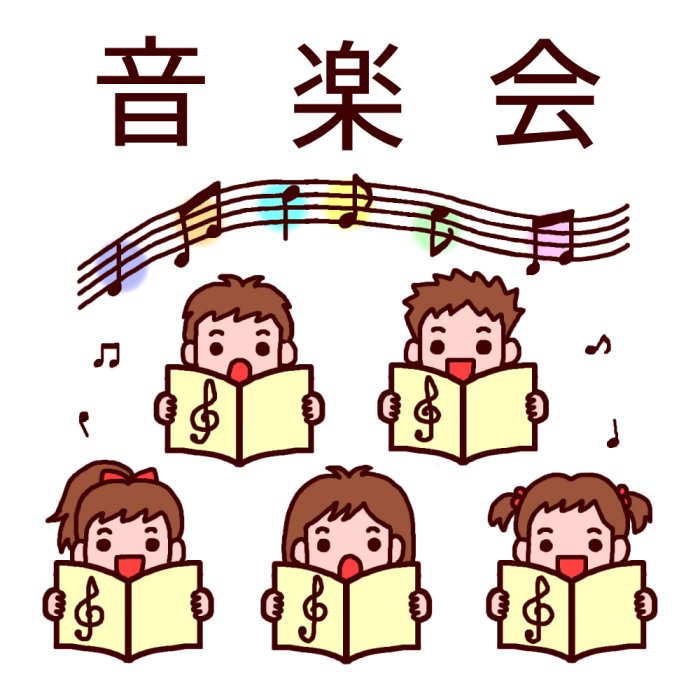 《演奏開始（８：５５～１２：０５）》3年1組　やまねこバンガロー保護者入場　８：４５～８：５０演奏開始　 　８：５５２． 3年2組　やまねこバンガロー　　　保護者入場　９：１０～９：１５　　　演奏開始　　 ９：２０３．　４年１組　　RPG　　　保護者入場　９：３５～９：４０　　　演奏開始　　 ９：４５４． ４年２組　　紅蓮の弓矢　　　保護者入場　１０：００～１０：０５　　　演奏開始　　　１０：１０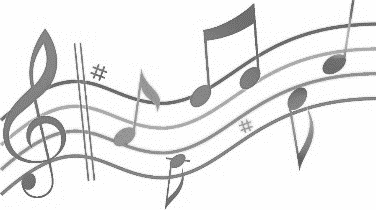 +舞　台+舞　台+舞　台+舞　台+舞　台+舞　台+舞　台+舞　台+舞　台+舞　台+舞　台+舞　台+舞　台▲▲ひな段ひな段ひな段ひな段ひな段ひな段ひな段ひな段ひな段▲▲▲▲▲▲▲▲▲▲▲▲保護者席保護者席保護者席保護者席保護者席保護者席▲▲保護者席保護者席保護者席保護者席保護者席保護者席▲▲▲▲↓↑児童出入口↓↑児童出入口↓↑児童出入口↓↑児童出入口↓↑児童出入口↓↑児童出入口トイレトイレトイレトイレ▲▲